TÜRKİYE GELENEKSEL SPOR DALLARI FEDERASYONU
MATRAK
I. KADEME ANTRENÖRLÜK KURSU
ANKARA
www.matrak.gen.tr
www.gelenekselfed.gov.trTürkiye Geleneksel Spor Dalları Federasyonunun 2011 yılı faaliyet programında bulunan 1.Kademe Matrak Antrenörlük Kursu 08 – 19 Ağustos 2011 tarihleri arasında Ankara’da Gazi Üniversitesi Beden Eğitimi ve Spor Yüksekokulu’nda yapılacaktır.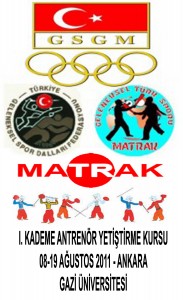 Antrenörlük kursuna katılma şartları aşağıdadır. Kursa katılmak isteyen kursiyerler Federasyonumuza ait aşağıda bulunan faks numarasına kursa katılmak istediklerini ve iletişim bilgilerini içeren dilekçeyi 04.08.2011 Perşembe günü Saat: 12:00’ye kadar Federasyona yollamak zorundadırlar. Kursa kabul edilenlerin listesi aynı gün saat 16:30‘da Federasyonumuza ait web sayfasında duyurulacaktır.Kursa kabul edilen kursiyerler 08.08.2011 Pazartesi günü saat 09:00‘da Gazi Üniversitesi Beden Eğitimi ve Spor Yüksekokulu binasında Antrenörlük Kursu İçin Gerekli Belgelerle kursa kayıt işlemleri için hazır olacaklardır.
Bilgilerinize.
KURSİYERLERDE ARANAN ŞARTLARTürkiye Geleneksel Spor Dalları Federasyonu Matrak 1. Kademe Yardımcı AntrenörlükKursuna katılacaklarda aşağıdaki şartlar aranır:
a) En az 18 yaşından gün almış olmak,
b) En az lise ve dengi okul mezunu olmak (Bütün kademeler için geçerli olup, Milli sporcularda tahsil şartı aranmaz.),
c) Görevini devamlı yapmasına engel olabilecek vücut ve akıl hastalığı ile malûl, görme ve zihinsel engelli olmamak,
ç) Taksirli suçlar ile kısa süreli hapis cezasına seçenek yaptırımlara çevrilmiş veya aşağıda sayılan suçlar dışında tecil edilmiş hükümler hariç olmak üzere altı aydan fazla hapis veyahut affa uğramış olsalar bile Devletin güvenliğine karşı suçlar, anayasal düzene ve bu düzenin işleyişine karşı suçlar, Devlet sırlarına karşı suçlar ve casusluk, zimmet, irtikâp, rüşvet, hırsızlık, yağma, dolandırıcılık, sahtecilik, güveni kötüye kullanma, hileli iflas gibi yüz kızartıcı veya şeref ve haysiyeti kırıcı suçtan veya ihaleye fesat karıştırma, suçtan kaynaklanan malvarlığı değerlerini aklama, kaçakçılık, vergi kaçakçılığı ve haksız mal edinme suçlarından hükümlü bulunmamak.
d) Türkiye Geleneksel Spor Dalları Federasyonu Disiplin ve Ceza Talimatı hükümleri ve Amatör Spor Dalları Ceza Talimatınagöre son üç yıl içinde bir defada altı aydan daha fazla ve toplam bir yıldan fazla ceza almamış olmak,
e) Başvurunun fazla olması halinde yukarıdaki şartların yanında; ilgili branşta milli sporcu olmak, üniversitelerin beden eğitimi ve spor eğitimi veren yüksek öğrenim kurumları ile diğer üniversite ve yüksekokullardan mezun olmak, yabancı dil bildiğini belgelemek ve en az 5 yıl lisanslı sporcu olmak tercih sebebidir.ANTRENÖRLÜK İÇİN GEREKLİ BELGELER1. 4 adet vesikalık fotoğraf (fotokopi kabul edilmez)
2. Sağlık ocağı, devlet veya özel hastanelerden alınmış Sağlık Raporu
3. Nüfus cüzdanı fotokopisi (TC Kimlik Numarası görülmelidir)
4. Son altı ay içerisinde alınmış Savcılık İyi Hal yazısı (aslı)
5. Antrenörlük belgesi olanlar fotokopisini (aslı gibidir)
6. En az lise mezunu olduğunu gösterir öğrenim belgesi (mezun ise diplomasının noter veya mezun olduğu okuldan aslı gibidir onaylı olması istenir.)
7. Üniversite öğrencisi ise öğrenci belgesi (aslı)
8. Gençlik ve Spor İl Müdürlüğünden alınacak “Cezası Yoktur” yazısı (aslı)
9. Kursa katılım başvuru dilekçesiNot:1-GSGM Spor Eğitim Dairesi veya herhangi bir spor federasyonundan alınmış bir antrenör belgesi olanlar (1. Kademe için son 4 yıl içinde, 2. ve üstü kademeler için son 5 yıl içinde antrenörlük belgesi alanlar) ile üniversitelerin Beden Eğitimi ve Spor bölümlerinden mezun olanlar, belgelerini ibraz ettikleri takdirde teorik derslere girmek zorunda değillerdir.2-Başvuru dilekçenizde antrenörlük belgesi sahibi veya spor bölümü mezunu olduğunuzu belirtin. Dilekçede isim, soy isim, imza, adres, telefon bilgilerinizi yazmayı unutmayın.3. Türkiye Geleneksel Spor Dalları Fedrasyonu Antrenörlük kursları için para talep etmemektedir. Kursa katılım ücretsizdir.FederasyonFax: 0312 311 90 45Tel : 0312 311 61 93Cep : 0532 451 53 72Matrak_I._kademe_antrenörlük_kursu_ders_programı